Intellectual Property Disclosure Notification for Inventions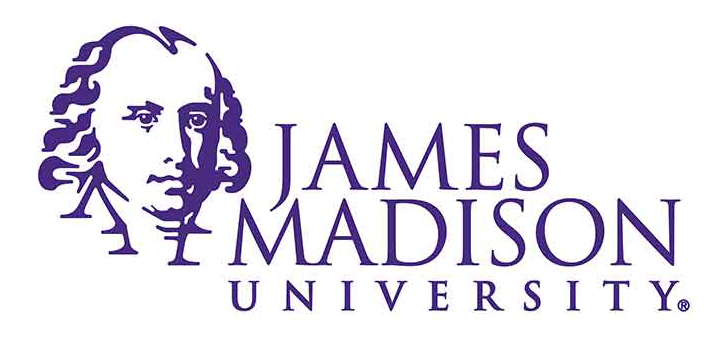 Invention and Intellectual Property disclosures are considered confidential information. Our mission is to promote innovation, enhance research by connecting inventors and the business community, and foster economic development through protecting and commercializing intellectual property.  This disclosure form is your first step in protecting your invention.List of inventors. Signatures declare that all statements made herein are believed to be true and attest agreement with JMU’s current Intellectual Property policy for possible future royalty distributions. Signatures are required for JMU employees and students.Description Description of invention. The following is a checklist provided to help you determine if this innovation should be disclosed.  You may fill in this information in the field below or include a supplemental file with:Is this innovation a:  new process,      application,    method,     new composition of matter,     a device, or   something that will improve an existing product, process application or method)   Is the disclosure for a novel or an unusual features of the invention?  Explain how the invention differs from present technology.   What problems does the invention solve?  What immediate applications, advantages and disadvantages, and/or possible uses are there for the invention?  Include any additional diagrams as needed.Invention/innovation detail Sponsorship Information
Other Pertinent Data (Attach separate documents if needed)If yes, dates and publicationsTitle of the invention Check One: Patent Disclosure          Copyright Disclosure (Refers to i.e. software, written works, etc.)Was the labor that led to this work undertaken as part of a sponsored project?   Yes   NoIf yes, provide name and signature of Principal Investigator.Name: Title:   P.I. Signature			    	Date      If yes, provide name and signature of Principal Investigator.Name: Title:   P.I. Signature			    	Date      As far as you know, does the sponsor have any prior claims to the invention?If yes, please indicate the nature of these claims. Yes  NoWere University facilities, equipment, materials, funds, information, or the time or services of University employees used in the production of the work or the development of the invention?  Yes  NoIf yes, please indicate the nature of these contributions.What is the estimated value of University contributions?   (See Help sheet for example)If yes, please indicate the nature of these contributions.What is the estimated value of University contributions?   (See Help sheet for example)Do you expect to apply for grant(s) and/or receive external funding for future work on this invention? Yes  NoDo you consider this invention to be a result of your assigned duties? Yes   NoHas the invention been described in specific detail or in a general way in a publication? ("Publication" includes abstracts of public presentations, news stories, etc. as well as published scientific papers.)  Yes   NoHas the invention been described orally at meetings?  If yes, provide details    Yes   NoIs a publication or oral disclosure descriptive of the invention planned within the next six months?  Attach copies of any existing manuscripts, preprints, or abstracts.If yes, please provide the date   	 Yes   NoHas the invention been tested experimentally, evaluated or assessed?If yes, are experimental and assessment data or evaluation information available? Explain brieflyHas the invention been reduced to practice?  Yes   NoAre there known works (prior art) by other creators that are related to this one?  Please describe, including information on known relevant patents, registered trademarks and copyrights, and publications (including web publications), if available. Yes   NoHas the invention been disclosed to industry representatives?If yes, name companies and specific individuals and their titles  Yes   NoHas any commercial interest been shown in the invention?If yes, name companies and specific individuals and their titles  Yes   NoDo you know of firms that might be interested in the invention? If yes, name companies and specific individuals and their titles  Yes   No